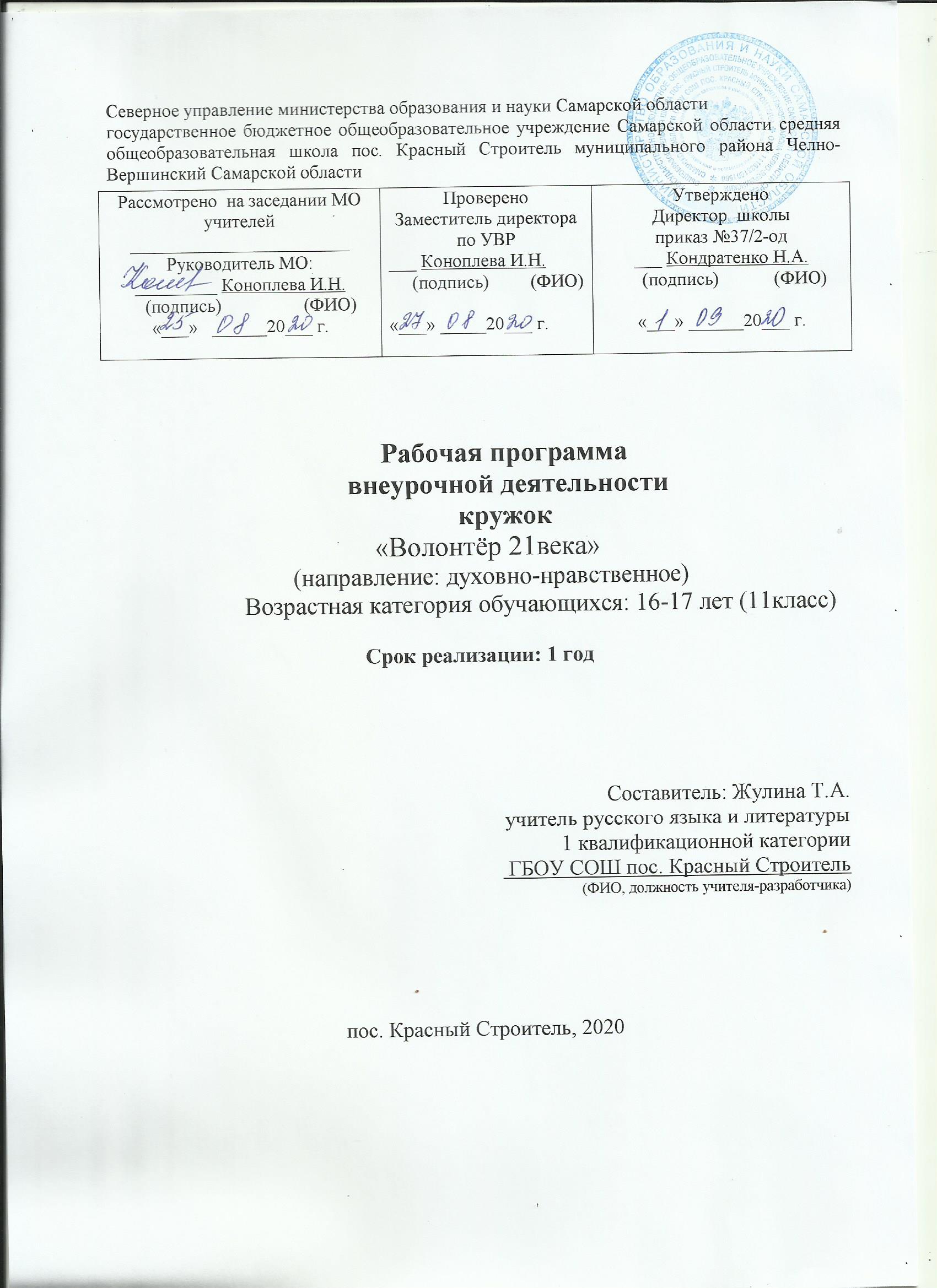 Пояснительная запискаПрограмма курса внеурочной деятельности «Волонтер XXI века» предназначена для обучающихся 11 класса.Программа составлена в соответствии с требованиями ФГОС основного общего образования и с учетом индивидуальных особенностей обучающихся.Нормативно-правовой и документальной базой программы по формированию культуры здоровья обучающихся являются:Закон Российской Федерации от 29.12.2012 г. № 273-ФЗ «Об образовании в Российской Федерации» (с изм., внесенными Федеральными законами от 04.06.2014 г. № 145-ФЗ, от 06.04.2015 г. № 68-ФЗ;Постановление Главного государственного санитарного врача Российской Федерации от 29.12.2010 № 189 (ред. от 25.12.2013 г.) «Об утверждении СанПиН 2.4.2.2821-10 «Санитарно-эпидемиологические требования к условиям и организации обучения в общеобразовательных учреждениях» (Зарегистрировано в Минюсте России 03.03.2011 г. № 19993), (в ред. Изменений № 1, утв. Постановлением Главного государственного санитарного врача Российской Федерации от 29.06.2011 № 85, Изменений № 2, утв. Постановлением Главного государственного санитарного врача Российской Федерации от 25.12.2013 г. № 72, Изменений № 3, утв. Постановлением Главного государственного санитарного врача РФ от 24.11.2015 г. № 81);Постановление Главного государственного санитарного врача Российской Федерации от 10.07.2015 г. № 26 «Об утверждении Сан-ПиН 2.4.2.3286-15 «Санитарно-эпидемиологические требования к условиям и организации обучения и воспитания в организациях, осуществляющих образовательную деятельность по адаптированным основным общеобразовательным программам для обучающихся с ограниченными возможностями здоровья» (Зарегистрировано в Минюсте России 14.08.2015№ 38528)Постановление Главного государственного санитарного врача Российской Федерации от 4 июля 2014 г. № 41 г. Москва «Об утверждении СанПиН 2.4.4.3172-14 «Санитарно-эпидемиологические требования к устройству, содержанию и организации режима работы образовательных организаций дополнительного образования детей»»Приказ Министерства образования и науки Российской Федерации от 17.12.2010 г. № 1897 (в ред. Приказов Минобрнауки России от 29.12.2014 г. № 1644, от 31.12.2015 г. № 1577) «Об утверждении федерального государственного образовательного стандарта основного общего образования» (Зарегистрирован Минюстом России 01.02.2011 г. № 19644)Программа внеурочной деятельности ГБОУ СОШ пос. Красный Строитель на 2020-2021 уч.годУстав ГБОУ СОШ пос. Красный Строитель Цель программы: развитие социальной активности обучающихся, приобретение навыков межличностного общения и качеств, необходимых для успешной трудовой деятельности в современном обществе.Цели конкретизированы следующими задачами:Инициировать и развить подростковое добровольческое движения.Возродить лучшие отечественные традиции благотворительности, воспитание доброты, чуткости, сострадания.Программа внеурочной деятельности рассчитана на 34 часа в 11 классе (1ч.в неделю).Данный курс направлен на освоение теоретической базы волонтёрского движения, а также их практической реализации.Направления работы:духовно-нравственное воспитание – проектная, просветительская деятельность;патриотическое и гражданское воспитание – шефство; благоустройство школы и  территории поселка Красный Строитель;формирование толерантности – организация досуга молодежи.Данная программа основывается на принципах культуросообразности, коллективности и проектности.Принцип культуросообразности предполагает, что волонтёрская деятельность обучающихся основывается на духовно-нравственных ценностях.Коллективность в процессе волонтёрской деятельности означает, что она протекает в детско-взрослых общностях и даёт подростку опыт конструктивного взаимодействия с окружающими людьми.Принцип проектности предполагает последовательную ориентацию всей деятельности педагога на подготовку и «выведение» обучающегося в самостоятельное проектное действие, развёртываемое в логике «замысел - реализация - рефлексия».логике действия данного принципа в программе предусматриваются социальные проекты обучающихся. Социальные проекты (экологические акции, оказание помощи ветеранам войны и труда, акции милосердия, обучающие акции) преобразовывают общности и общество, вносят позитивные изменения в окружающую социальную среду за счёт реализации социальных инициатив.Социальные проекты конструируются вокруг таких ценностных ориентиров, как: коммуникабельность — лёгкость вступления в межличностное общение, инициатива на начальном этапе взаимодействия;  предприимчивость — способность своевременно решать актуальные задачи, субъективное ощущение свободы в решении актуальных задач, находчивость,  практичность,  обладание  практической  сметкой,изобретательностью и энергией, способность изыскивать возможностии идти на преднамеренный риск;самостоятельность — независимость, свобода от внешних влияний, принуждений, от посторонней поддержки, возможность проявления субъектом своей воли, отсутствие ограничений и стеснения;организационная и управленческая компетентность — знания, опыт по образованию социальной структуры, привлечению ресурсов, координации действий отдельных элементов системы, достижение взаимного соответствия функционирования её частей в процессе решения какой-либо задачи;конвенциональность — стремление к добровольному соглашению субъектов на предмет принимаемых на себя обязательств;законность (легальность) — стремление действовать в рамках устанавливаемых государством пределов, готовность взять на себя определённые обязательства и не нарушать их.Актуальность данного курса состоит в его социальной направленности на формирование активной жизненной позиции в процессе коммуникативного общения.Личностные и метапредметные результаты освоения курса внеурочной деятельностиЛичностные результаты:формирование духовно-нравственных качеств, приобретение знаний о принятых в обществе нормах отношения к памятникам культуры, к людям, к окружающему миру;формирование осознанного, уважительного и доброжелательного отношения к другому человеку, его мнению, мировоззрению, культуре; готовности и способности вести диалог с другими людьми и достигать в нем взаимопонимания;развитие морального сознания и компетентности в решении моральных проблем на основе личностного выбора, формирование нравственных чувств и нравственного поведения, осознанного и ответственного отношения к собственным поступкам;формирование коммуникативной компетентности в общении и сотрудничестве со сверстниками, взрослыми в процессеобразовательной, творческой деятельности.Метапредметные результаты:расширение круга приёмов составления разных типов плана; расширение круга структурирования материала;умение работать со справочными материалами и Интернет-ресурсами, планировать волонтёрскую деятельность;обогащение ключевых компетенций (коммуникативных, деятельностных и др.);умение организовывать волонтёрскую деятельность;умение оценивать результаты волонтёрской деятельности собственной и одноклассников.Регулятивные УУД:Определять и формулировать цель деятельности с помощью учителя.Учиться высказывать своё предположение (версию).Учиться работать по предложенному учителем составленном самостоятельно плану.Учиться отличать верно выполненное задание от неверного.Учиться совместно с учителем и другими учениками давать эмоциональную оценку деятельности товарищей.Контроль в форме сличения способа действия и его результата с заданным эталоном.Познавательные УУД:Ориентироваться в своей системе знаний: отличать новое от уже известного с помощью учителя.Перерабатывать полученную информацию: делать выводы в результате совместной работы всей группы.Перерабатывать полученную информацию: сравнивать и группировать Коммуникативные УУД:Донести свою позицию до других: оформлять свою мысль в устной и письменной речи (на уровне одного предложения или небольшого текста).Слушать и понимать речь других.Совместно договариваться о правилах общения и поведения в школе и следовать им.Учиться выполнять различные роли в группе (лидера, исполнителя, критика).Содержание курса внеурочной деятельностиПрограмма содержит не только занятия по выявлению и развитию лидерских качеств, но и практическую деятельность обучающихся. Как результат работы - организация и проведение общешкольных мероприятий.История волонтерского движения в мире и России. Создание волонтерского отряда.Познание себя и других (психологическая подготовка волонтеров).3.Работа с документацией.Социальная работа волонтеров.Формы проведения учебных занятий подбираются с учетом цели и познавательных интересов обучающихся, специфики содержания данной образовательной программы и возраста: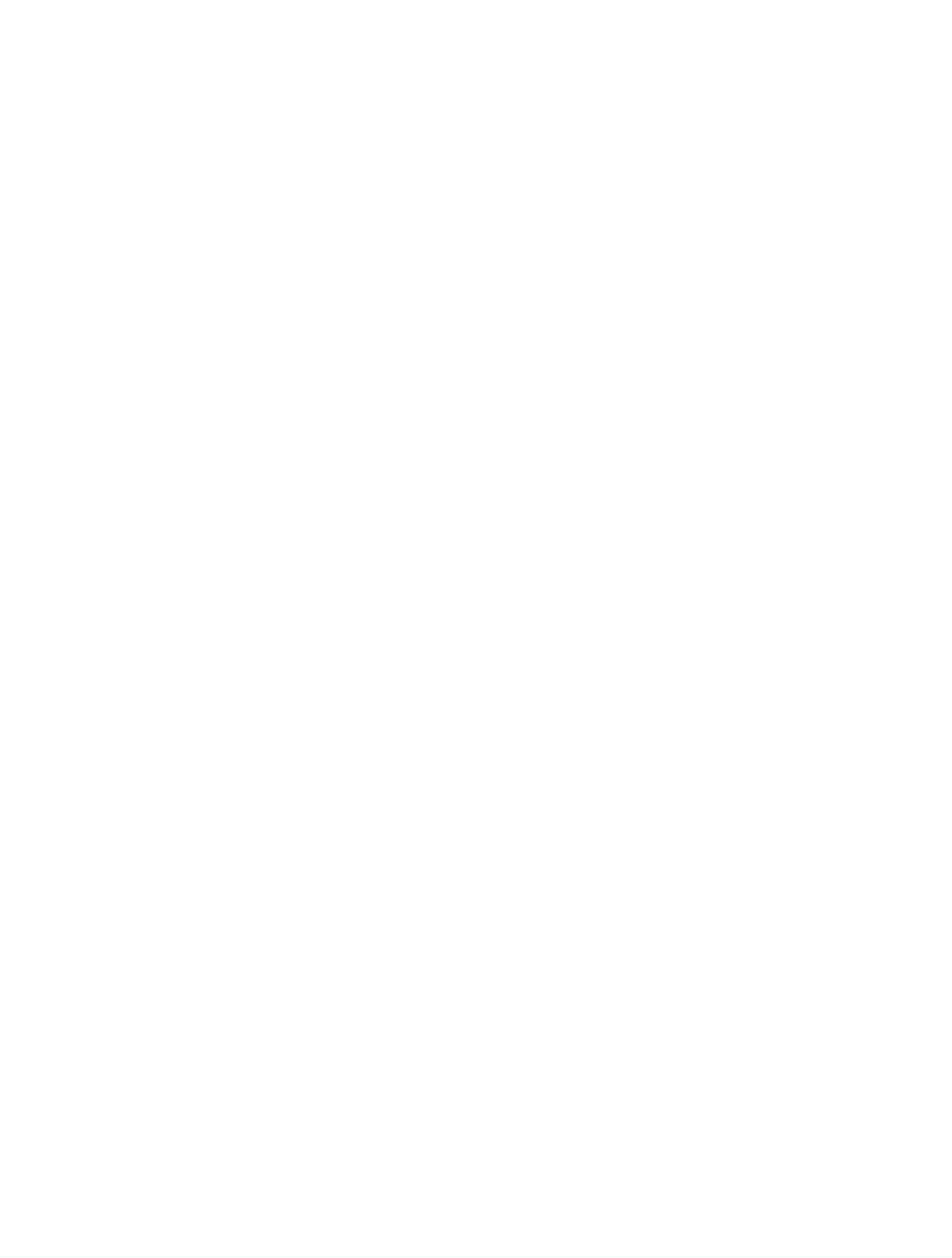 Коллективная форма работыДеловые и ролевые игрыУпражнения на взаимодействия в группеТренингиДискуссииБеседыСоциальные акции и мини-проекты Формы контроляТренинги.Диагностика.Анкетирование и тестированиеОжидаемые результаты:Программа	курса	внеурочной	деятельности	«Волонтёр XXI	века»предполагает, чтоОбучающиеся научатсяделовому конструктивному взаимодействию в группе;основам самоуправления;развивать коммуникативную и эмоциональную культуру;организовывать игровое взаимодействие на уровне группы, класса. Обучающиеся получат возможность научиться:коллективному целеполаганию и планированию;организации и проведения классных дел;индивидуальной и коллективной рефлексии;управлению собственным поведениием с учетом не только собственных интересов, но и потребностей окружающих;организаторским навыкам, умениям, развитию творческой активности по организации досуга.Календарно-тематическое планирование(Т- теоретическое занятие, П – практическое занятие)11 класс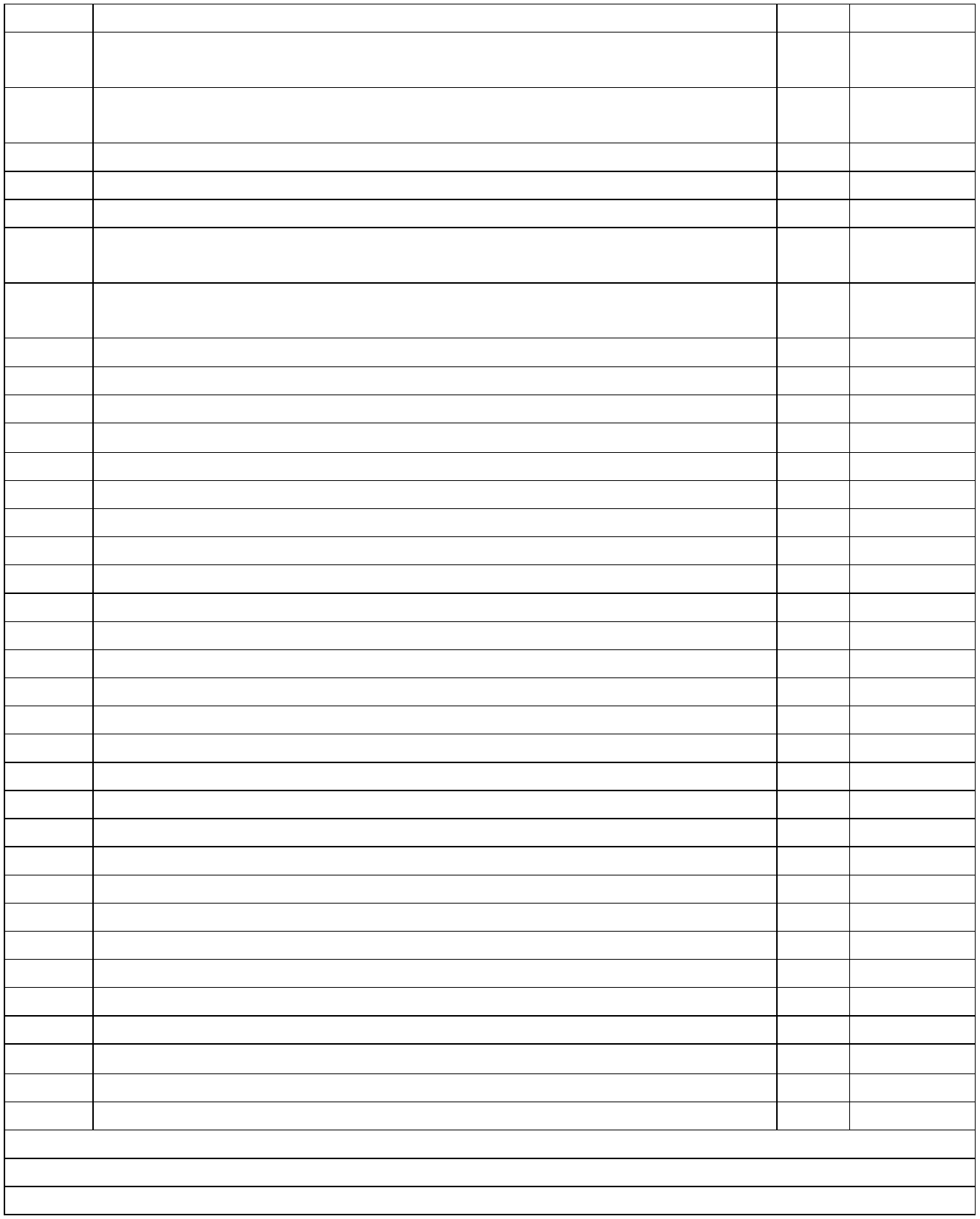 Основное содержаниеФормы  организацииВиды деятельности(2 часа)Коллективная формаЗнакомятся с историейработыволонтерского движения вРоссии и за рубежом.Знакомятся с правами иобязанностямиволонтеров. Определяютмиссию волонтерскогоотряда, продумаютнаправления работы инаметят план работы нагод.Формируют банкорганизаций, которыенуждаются вволонтерской помощи.ТренингиЗнакомятся спсихологическимиособенностями людей сограниченнымивозможностями и пожилыхлюдей.Коллективная, парная иЗнакомятся с основнымииндивидуальная формыправовыми актами иработыдокументами,регламентирующимиволонтерскуюдеятельность.Создают различнуюпечатную ивидеопродукцию дляпроведения мероприятий врамках волонтерскойдеятельности.4.Социальная работа волонтеров (28 часов)Коллективная форма работы.Оказывают адресную помощь, на практикереализуют знания,полученные в периодподготовки.№Тема занятияТ/ПДата1Волонтерское движение в мире и в РФ. Права и обязанностиТволонтера.2Волонтерское движение в мире и в РФ. Права и обязанностиТволонтера.3Экологическая акция «Чистое село»П4Экологическая акция «Чистое село»П5Экологическая акция «Чистое село»П6Психологические особенности людей с ограниченнымиТвозможностями и пожилого возраста.7Психологические особенности людей с ограниченнымиТвозможностями и пожилого возраста.8Социальная акция «Забота»П9Социальная акция «Забота»П10Социальная акция «Забота»П11Социальная акция «С днем учителя!»П12Социальная акция «С днем учителя!»П13Социальная акция «С днем учителя!»П14Психологические особенности людей пожилого возрастаТ15Психологические особенности людей пожилого возрастаТ16Экологическая акция «Береги природу» (сбор макулатуры)П17Экологическая акция «Береги природу» (сбор макулатуры)П18Экологическая акция «Береги природу» (сбор макулатуры)П19Социальная акция «Забота»П20Социальная акция «Забота»П21Социальная акция «Забота»П22Эффективно работающая командаТ23Эффективно работающая командаТ24Принципы эффективного общенияТ25Принципы эффективного общенияТ26Принципы эффективного общенияТ27Социальная акция «Забота»П28Социальная акция «Забота»П29Социальная акция «Забота»П30Социальная акция «С Днем Победы!»П31Социальная акция «С Днем Победы!»П32Социальная акция «С Днем Победы!»П33Способы разрешения нестандартных ситуацийТ34Творческий отчет волонтерского отрядаПВсего 34 часовИз них теоретических занятий – 12 часовИз них практических занятий – 22 часа